Hollywood Church of the Brethren Stewards Committee--   Adverse Weather Procedures			 Winter 2022/2023                    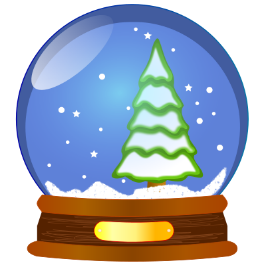 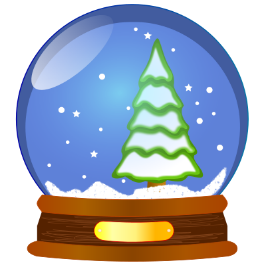 If and when adverse weather occurs in timing proximity affecting Sunday School/Church Service or other formal schedule Church Event: Stewards Committee Chair (normally Dwayne Hoskins or Kevin Bondesen) will contact by 7:30 am Sunday Morning Frank Jett Jr, to physically check on the road/parking lot conditions around the Church.  (If self-evident earlier such as the night before- determination and notification will occur sooner, as soon as practical).In turn, after receiving report of inspection, the Steward Chairs will call and confer with Head Elder and Pastor Rick for determination by 8:00 am.  Should the determination be made to cancel services (of if determined a not-canceled posting is needed): Head Elder will notify Head Deacon and they will pass the word through Elders, Deacons, and Flock Leaders.Established Radio Stations WFLS and WPER contacted by Stewards to post notice.Webmaster (Vanessa Shipe) for Church Website be contacted by Stewards to post notice on HCOB Website and Church Facebook Page.Stewards to send text out to those who in advance to winter have requested a text and specified a current and correct text address.**None of this is perfect and it is expected that we will make every good faith effort; however, all individuals have the ultimate responsibility to exercise their own judgment and decide for themselves as to whether to travel or not in the prevailing weather conditions.  Signed Chairs of the Stewards CommitteeKevin R. Bondesen 			Dwayne Hoskins